Lampiran 3 RENCANA PELAKSANAAN PEMBELAJARAN(RPP III)Sekolah			: SDI RappociniMata Pelajaran	: Pendidikan KewargamegaraanKelas			: III (Tiga)Semester			: 2 (Dua)Alokasi Waktu	: 3 x 35 MenitA.   Standar Kompetensi3. Memiliki harga diri sebagai individuB.   Kompetensi Dasar  3.4 Memberi contoh bentuk harga diri, seperti menghargai diri sendiri, mengakui kelebihan dan kekurangan diri sendiri, dan lain-lain.C.   IndikatorMendeskripsikan contoh bentuk harga diri 3.6 Mentebutkan contoh harga diri di keluarga, sekolah dan masyarakat.3.7 Menerapkan harga diri di kehidupan.D.TujuanPembelajaranMenyebutkan contoh bentuk harga dirii Memberi contoh harga diri Melaksanakan harga diri di kehidupanE. Materi AjarHarga diri dalam kehidupan sehari-hariF.    Metode PembelajaranMetode	: Ceramah, Tanya jawab, penugasanModel		: Pembelajarankooperatif tipe team game tournamentG.   Sumber dan media pembelajaran Sumber : Buku Pendidikan Kewarganegaraan BSE kelas III SD Buku Pendidikan Kewarganegaraan CempakaPutih kelas III SD Media: Kartu untuk games tournament dan LKSH.   Langkah-langkah PembelajaranPenilaian FORMAT KRITERIA PENILAIANPRODUK  (Hasil Diskusi)PERFORMANSI CATATAN :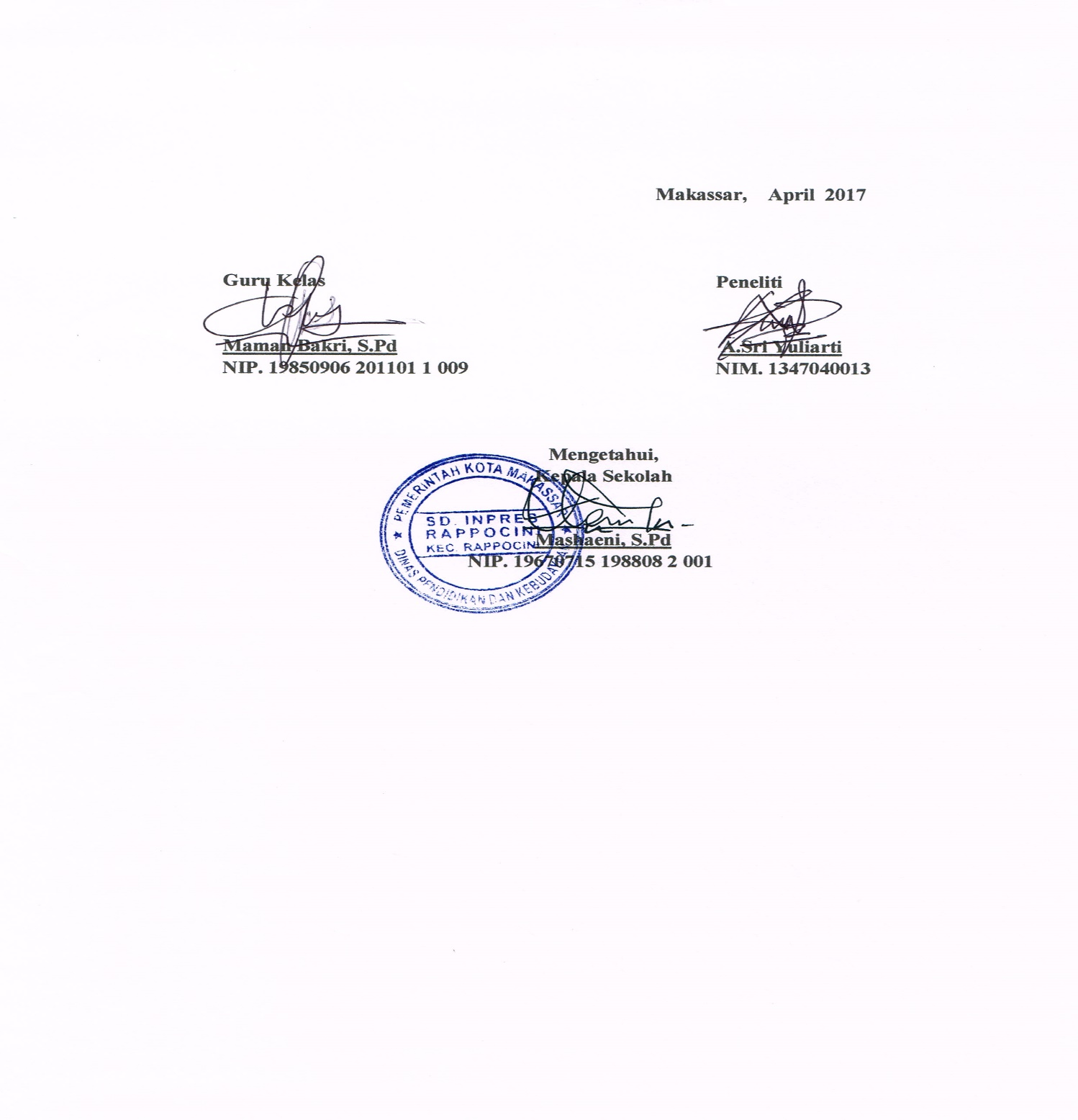 NoKegiatan AwalWaktu1.Mengucapkan salam5 Menit2.Berdoa/ Mengecek kehadiran siswa5 Menit3.Apersepsi: Mengaitkan materi yang di pelajari dengan kehidupan sehari-hari5 Menit4.Guru memotivasi kepada siswa 5 Menit5.Menyampaikan Tujuan Pembelajaran5 MenitNoKegiatan IntiWaktu1.Tahap penyajian kelas ( Class Precentation)Guru menjelaskan materi tentang, Harga diri dalam kehidupan sehari-hari60 menit2.Belajar dalam kelompok ( Team )Guru mengelompokkan siswa kedalam 5 kelompok yang terdiri dari 6 orang secara heterogen.Guru membagikan LKS60 menit3.Pertandingan ( Tournament )Guru mengelompokkan dalam 5 meja turnamen dari kelompok yang berbeda.Guru membimbing siswa dalam melaksanakan permainan kartu bernomor dan memberi arahan secara garis besar tata cara permainannya, diingatkan bahwa kemampuan dan keseriusan tiap anggota kelompok akan mempengaruhi keberhasilan tiap kelompok.60 menit4.Penghargaan Kelompok ( Team Recognition)Guru dan siswa membahas hasil pertandingan dan memberitahukan kelompok terbaik sekaligus memberikan penghargaan kepada kelompok tersebut60 menitNoKegiatan AkhirWaktu1.Guru memberikan evaluasi5 menit2. Guru memberikan pesan moral5 menit3. Guru bersama siswa menyimpulkan materi yang telah dipelajari5 menit4.Guru menutup pelajaran dengan berdoa5 menitIndikator  PencapaianTeknikPenilaianBentuk InstrumentMendeskripsikan contoh bentuk harga diri Mensebutkan contoh harga diri di keluarga, sekolah dan masyarakat.Menerapkan harga diri di kehidupan.TertulisLembar penilaian produkNo.AspekKriteriaSkor1. KonsepSemua benarSebagian besar benarSebagian kecil benarSemua salah 4321No.AspekKriteriaSkor1.2.3.Pengetahuan PraktekSikap  PengetahuanKadang-kadang pengetahuanTidak pengetahuanAktif praktekKadang-kadang aktifTidak aktifSikapKadang-kadang sikapTidak sikap421421421